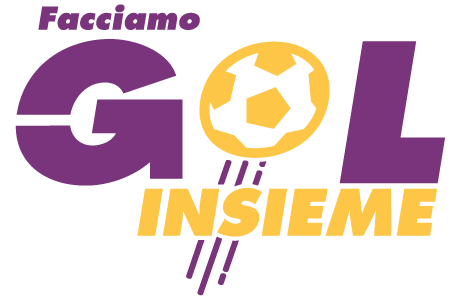 La S.V. è invitata alla presentazione del progetto Lunedì 10 Dicembre Ore 16.30Auditorium “M. Farina” Biblioteca Beghi – La SpeziaProgrammaSaluti IstituzionaliPresentazione progettoProiezione video “Facciamo G.O.L. insieme – Si parte”Testimonianza Matteo Taranto - attore 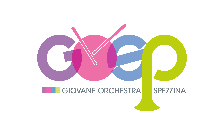 Esibizione GOSP - Giovane Orchestra Spezzina è un progetto per l'integrazione e l'inclusione sociale di bambini e adolescenti di tutto il territorio provinciale, promosso dalla Fondazione Carispezia in collaborazione con i distretti socio - sanitari provincia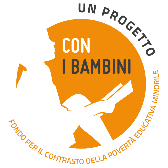 Un progetto selezionato da Con i Bambini nell’ambito delFondo per il contrasto della povertà educativa minorile